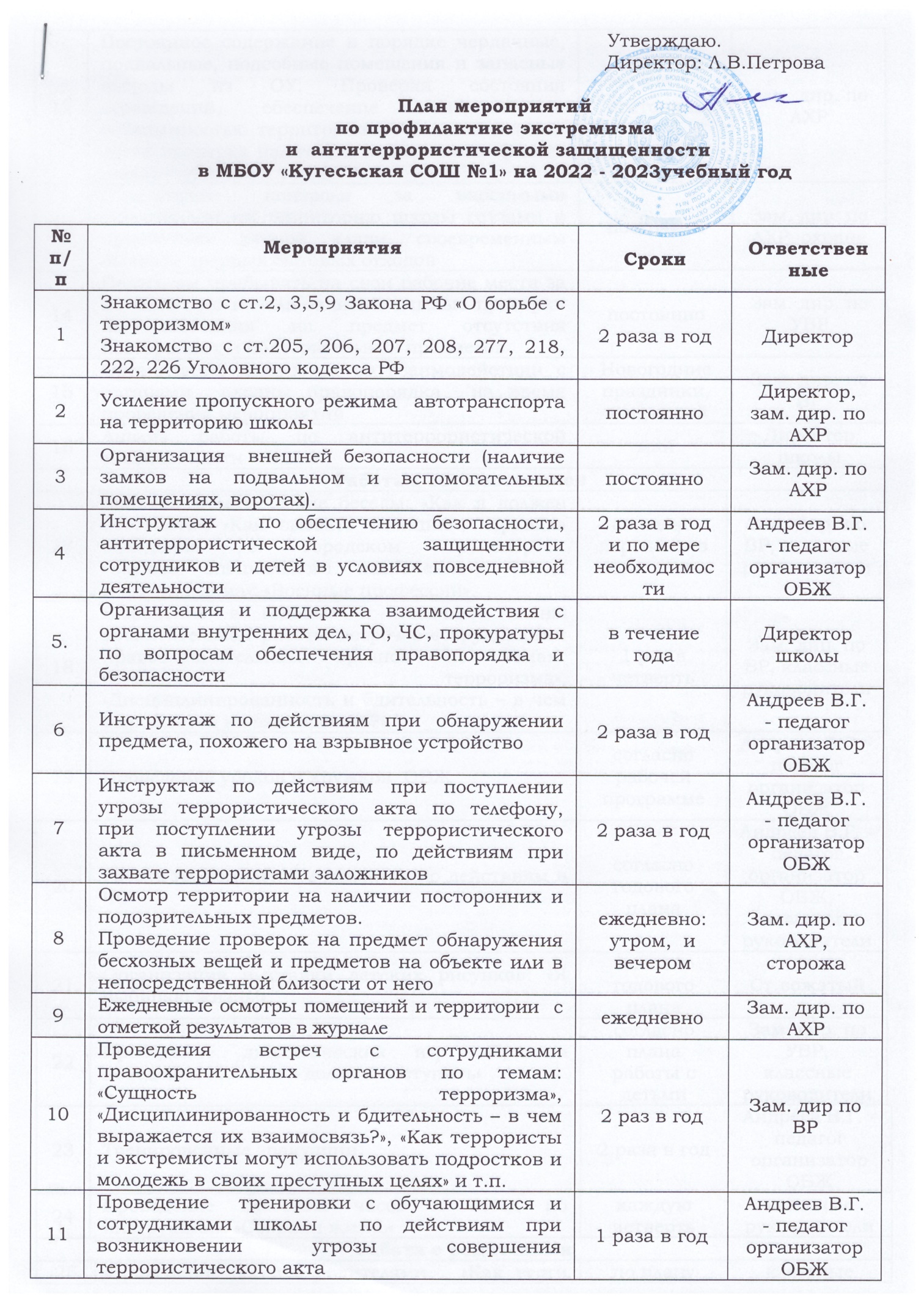 12Постоянное содержание в порядке чердачные, подвальные, подсобные помещения и запасные выходы из ОУ. Проверка состояния  ограждений, обеспечение контроля за освещенностью территории ОУ в темное время суток проверка наличия и исправности средств пожаротушения и т.д.Постоянное содержание в порядке чердачные, подвальные, подсобные помещения и запасные выходы из ОУ. Проверка состояния  ограждений, обеспечение контроля за освещенностью территории ОУ в темное время суток проверка наличия и исправности средств пожаротушения и т.д.постояннопостояннопостоянноЗам. дир. по АХР13Обеспечение контроля за вносимыми (ввозимыми) на территорию школы грузами и предметами ручной клади, своевременным вывозом твердых бытовых отходовОбеспечение контроля за вносимыми (ввозимыми) на территорию школы грузами и предметами ручной клади, своевременным вывозом твердых бытовых отходовпостояннопостояннопостоянноЗам. дир. по АХР, охрана14Педагогам прибывать на свои рабочие места за 20 минут до начала занятий с целью проверки их состояния на предмет отсутствия посторонних и подозрительных предметовПедагогам прибывать на свои рабочие места за 20 минут до начала занятий с целью проверки их состояния на предмет отсутствия посторонних и подозрительных предметовпостояннопостояннопостоянноЗам. дир. по УВР15Организация дежурства во взаимодействии с органами  охраны правопорядка  на время проведения мероприятийОрганизация дежурства во взаимодействии с органами  охраны правопорядка  на время проведения мероприятийНовогодние праздники, выпускнойНовогодние праздники, выпускнойНовогодние праздники, выпускнойЗам. дир. по ВР16Анализ работы по антитеррористической защищенности  школыАнализ работы по антитеррористической защищенности  школымаймаймайДиректор школыРабота с обучающимисяРабота с обучающимисяРабота с обучающимисяРабота с обучающимисяРабота с обучающимисяРабота с обучающимисяРабота с обучающимися17Занятия, тематические беседы: «Как я должен поступать»; «Как вызвать полицию»; «Правила поведения в городском транспорте»;            «Служба специального назначения»; «Когда мамы нет дома»; «Военные профессии»Занятия, тематические беседы: «Как я должен поступать»; «Как вызвать полицию»; «Правила поведения в городском транспорте»;            «Служба специального назначения»; «Когда мамы нет дома»; «Военные профессии»согласно перспективного  планасогласно перспективного  планаЗам. дир. по ВР, классные руководителиЗам. дир. по ВР, классные руководители18Включение в годовые и месячные планы воспитательной работы встреч с сотрудниками правоохранительных органов по темам: «Сущность терроризма», «Дисциплинированность и бдительность – в чем выражается их взаимосвязь?»Включение в годовые и месячные планы воспитательной работы встреч с сотрудниками правоохранительных органов по темам: «Сущность терроризма», «Дисциплинированность и бдительность – в чем выражается их взаимосвязь?»1 раз в четверть1 раз в четвертьЗам. дир. по ВР, классные руководителиЗам. дир. по ВР, классные руководители19Проведение уроков и кружков  ОБЖПроведение уроков и кружков  ОБЖсогласно рабочей программесогласно рабочей программеАндреев В.Г. - педагог организатор ОБЖАндреев В.Г. - педагог организатор ОБЖ20Работа по комплектам плакатов по действиям в ЧСРабота по комплектам плакатов по действиям в ЧСсогласно годового планасогласно годового планаАндреев В.Г. - педагог организатор ОБЖ,классные руководителиАндреев В.Г. - педагог организатор ОБЖ,классные руководители21Организация выставки детских рисунков: «Я выбираю жизнь!»Организация выставки детских рисунков: «Я выбираю жизнь!»согласно годового планасогласно годового планаСт.вожатыйСт.вожатый22Проведение дидактических игр: «Правила поведения или как я должен поступить»Проведение дидактических игр: «Правила поведения или как я должен поступить»согласно плана работы с детьмисогласно плана работы с детьмиЗам. дир. по УВР, классные руководителиЗам. дир. по УВР, классные руководители23Тренировочные эвакуацииТренировочные эвакуации2 раза в год2 раза в годАндреев В.Г. - педагог организатор ОБЖАндреев В.Г. - педагог организатор ОБЖАндреев В.Г. - педагог организатор ОБЖАндреев В.Г. - педагог организатор ОБЖ24Проведение классных часов и бесед по инструкциям «Сохрани жизнь»Проведение классных часов и бесед по инструкциям «Сохрани жизнь»каждую четвертькаждую четвертьклассные руководителиклассные руководителиклассные руководителиклассные руководителиРабота с родителямиРабота с родителямиРабота с родителямиРабота с родителямиРабота с родителямиРабота с родителямиРабота с родителямиРабота с родителямиРабота с родителями2525Проведение бесед с родителями   «Как вести себя в данной ситуации»по плану родительских собранийпо плану родительских собранийклассные руководителиклассные руководителиклассные руководителиклассные руководители2626Проведение родительских собраний «Безопасность ваших детей»классные руководителиклассные руководителиклассные руководителиклассные руководители2727Оформление информационных уголков (папки-передвижки, консультационные папки, памятки, буклеты и т. п.)классные руководители, ст. вожатыйклассные руководители, ст. вожатыйклассные руководители, ст. вожатыйклассные руководители, ст. вожатый2828Рассмотрение вопросов, связанных с экстремизмом на совещаниях классных руководителейРассмотрение вопросов, связанных с экстремизмом на совещаниях классных руководителейРассмотрение вопросов, связанных с экстремизмом на совещаниях классных руководителейв течении годаДиректор школы, зам. директора по УВРДиректор школы, зам. директора по УВРДиректор школы, зам. директора по УВР2929Напоминание ФЗ от 06.10.2003г. № 131; от 06.03.06 г. №35; от  25.07.02 г. №114Напоминание ФЗ от 06.10.2003г. № 131; от 06.03.06 г. №35; от  25.07.02 г. №114Напоминание ФЗ от 06.10.2003г. № 131; от 06.03.06 г. №35; от  25.07.02 г. №114сентябрьДиректор школыДиректор школыДиректор школы3030Проверка библиотечного фонда школы на наличиеэкстремистской литературыПроверка библиотечного фонда школы на наличиеэкстремистской литературыПроверка библиотечного фонда школы на наличиеэкстремистской литературысентябрьДиректор школы,Директор школы,Директор школы,библиотекарьбиблиотекарьбиблиотекарь3131Контролирование посещаемости учащимися из проблемных семей спортивных секций, кружковКонтролирование посещаемости учащимися из проблемных семей спортивных секций, кружковКонтролирование посещаемости учащимися из проблемных семей спортивных секций, кружковв течение годаЗам. дир. по ВР, социальный педагогЗам. дир. по ВР, социальный педагогЗам. дир. по ВР, социальный педагог3232Проведение мероприятий, направленных на исключение случаев национальной враждыПроведение мероприятий, направленных на исключение случаев национальной враждыПроведение мероприятий, направленных на исключение случаев национальной враждыв течение годаклассныеруководителиклассныеруководителиклассныеруководители3333Проведение мероприятий, направленных на воспитание толерантностиПроведение мероприятий, направленных на воспитание толерантностиПроведение мероприятий, направленных на воспитание толерантностив течение годаклассные руководители,классные руководители,классные руководители,социальный педагогсоциальный педагогсоциальный педагог3434Оказание правовой и информационной помощиучащимся, родителям на классных часах, классных и общешкольных родительских собранияхОказание правовой и информационной помощиучащимся, родителям на классных часах, классных и общешкольных родительских собранияхОказание правовой и информационной помощиучащимся, родителям на классных часах, классных и общешкольных родительских собранияхв течение годаЗам. директора по ВР, классныеруководителиЗам. директора по ВР, классныеруководителиЗам. директора по ВР, классныеруководители